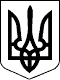 РАХІВСЬКА РАЙОННА державна адміністраціяЗАКАРПАТСЬКОЇ  ОБЛАСТІР О З П О Р Я Д Ж Е Н Н Я25.03.2021                                             Рахів                                                       № 48Про надання статусу дитини-сироти        Відповідно до статей 6 і 39 Закону України „Про місцеві державні адміністрації”, пунктів 22, 25 Порядку провадження органами опіки та піклування діяльності, пов’язаної із захистом прав дитини, затвердженого постановою Кабінету Міністрів України від 24 вересня 2008 р. № 866 ,,Питання діяльності органів опіки та піклування, пов’язаної із захистом прав дитини” (із змінами), з метою надання дитині статусу дитини-сироти:          1. Надати статус дитини-сироти /////////////////////////////////, /////////////////// року народження, мешканці ///////////////////////////////, в зв’язку зі смертю матері /////////////////////////// (свідоцтво про смерть серія I–ФМ № 301482, видане 03 березня 2021 року виконавчим комітетом Богданської сільської ради Рахівського району Закарпатської області) та відомостями про батька, внесеними за вказівкою  матері відповідно до частини першої статті 135 Сімейного кодексу України (витяг з Державного реєстру актів цивільного стану громадян про народження із зазначенням відомостей про батька відповідно частини першої статті 135 Сімейного кодексу України, виданий 23 березня 2021р. Рахівським районним відділом державної реєстрації актів цивільного стану              Південно-Західного міжрегіонального управління Міністерства юстиції             (м. Івано-Франківськ)  № 00030045175).        2. Службі у справах дітей райдержадміністрації (Кокіш О.П.) вжити заходів щодо влаштування дитини-сироти //////////////////////////////////, ////////////////////// року народження до сімейних форм виховання.        3. Контроль за виконанням цього розпорядження залишаю за собою. В.о. голови державної адміністрації                                              Віктор ТУРОК